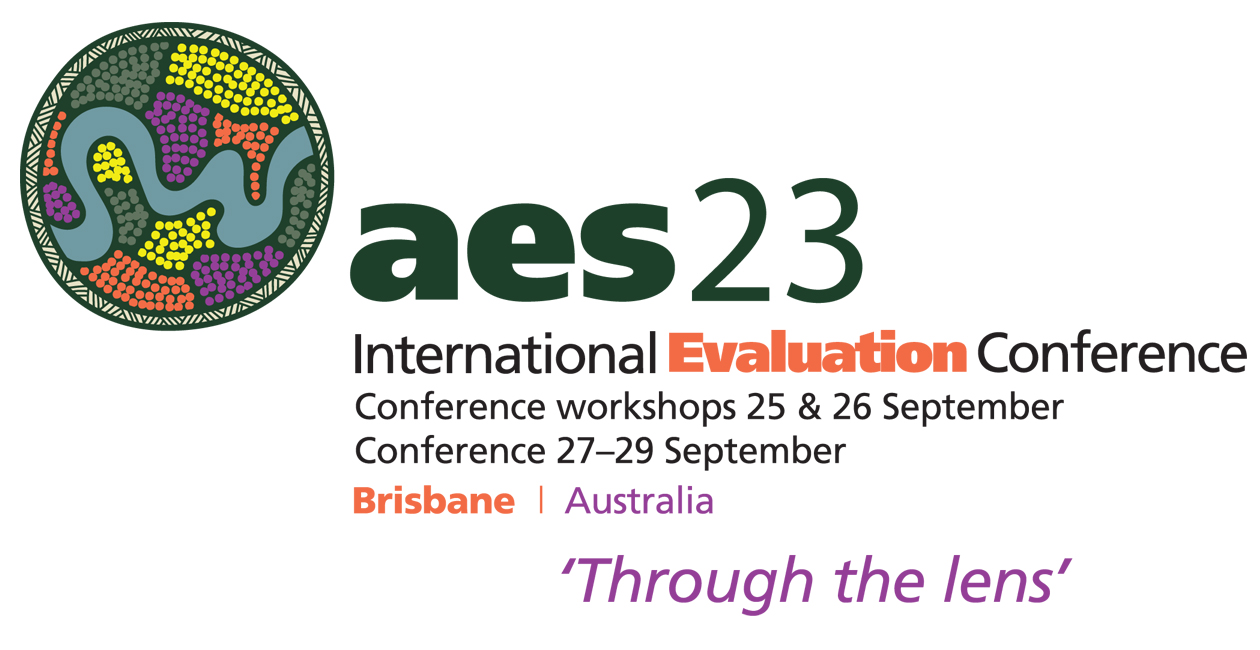 Conference workshop proposal template
25 and 26 September 20231. Abstract title (maximum of 200 characters):  Use sentence case.  That is – capital letter for first word, proper nouns, and first word after a colon.  For example, Evaluation resources: Tips for using NVivo software.2. Workshop category:  For details see conference website. Please delete the categories which are not appropriate.A. Foundational evaluation skills and capabilitiesB. New tools; approaches and ways of thinking for a transforming context	C. Advanced evaluation topics	2. Presenter informationPlease provide the following information for each presenter:Given name, Surname; Institution, City, Country 1For example: 1Bill Smith; Hillside College; Sydney, Australia2Susan T. Jones; Hillside College; Sydney, Australia3Jane Brown; International Consulting; London, United Kingdom 3. Abstract (maximum of 300 words)Please familiarise yourself with the guidelines for conference workshop proposals listed on the conference website.4. Justification statement (maximum of 300 words) (mandatory)Please familiarise yourself with the guidelines for conference workshop proposals listed on the conference website. 
Do not simply repeat what you have written in the abstract. This statement is for the reviewers only and will not be included in the conference booklet.  